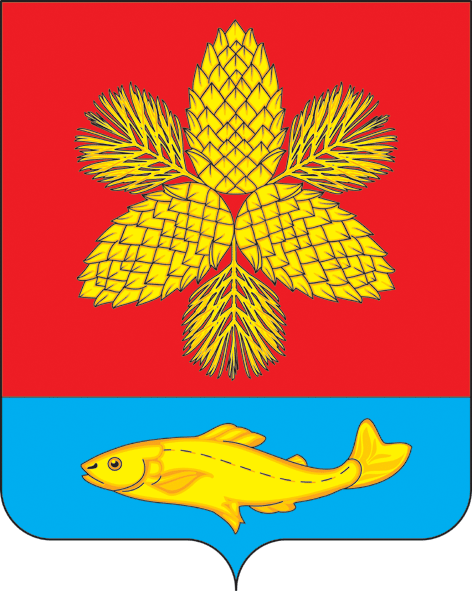 Муниципальное казенное учреждение «Управление образованием»Шкотовского муниципального района Приморского краяП Р И К А З19.08.2022 г. 									       №170  Об утверждении Положения о порядкепроведения Всероссийских проверочных работ в Шкотовском муниципальном районе	В целях обеспечения объективности проведения Всероссийских проверочных работ на территории Шкотовского муниципального района и в соответствии с Федеральным законом от 29.12.2012 № 273-ФЗ «Об образовании в Российской Федерации», приказом министерства образования Приморского края от 27.06.2022 № 23а-668 «Об утверждении Регламента проведения Всероссийских проверочных работ  в Приморском крае» ПРИКАЗЫВАЮ:1.Утвердить Положение о порядке проведении Всероссийских проверочных работ (далее-ВПР) в общеобразовательных организациях Шкотовского муниципального района (далее-Положение, приложение).2. Руководителям образовательных организаций:2.1.В срок не позднее 29.08.2022г. разработать и утвердить Положение о порядке проведения ВПР в общеобразовательной организации на основании Положения о порядке проведения ВПР в Шкотовском муниципальном районе.2.2.В срок не позднее 31.08.2022г. разместить нормативные документы на официальном сайте образовательной организации.2.3.Обеспечить проведение ВПР в образовательной организации в соответствии с нормативными документами.3. Контроль за исполнением данного приказа возложить на начальника отдела мониторинга и развития образованием МКУ «Управление образованием» Шкотовского муниципального района Н.И. Калугину.И.о. директора		       			           Г.Н. Танеева ПРИЛОЖЕНИЕУТВЕРЖДЕНОприказом МКУ          «Управление образованием» Шкотовского МРот 19.08.2022г.   №170  Положение о порядке проведения Всероссийских проверочных работ в общеобразовательных организациях Шкотовского муниципального района1.Общие положения1.1.Настоящее Положение определяет порядок подготовки и проведения Всероссийских проверочных работ (далее-ВПР) в общеобразовательных организациях Шкотовского муниципального района.1.2.Настоящее Положение разработано в соответствии со ст. 97 Федерального закона от 29.12.2012 № 273-ФЗ «об образовании в Российской Федерации», Правилами осуществления мониторинга системы образования, утверждёнными постановлением Правительства Российской Федерации от 05.08.2013 № 662, нормативно-правовыми актами Федеральной службы по надзору в сфере образования и науки (далее-Рособрнадзор), регламентирующими проведение мониторинга качества подготовки обучающихся общеобразовательных организаций в форме ВПР, приказом министерства образования Приморского края от 27.06.2022 №23а-668 «Об утверждении Регламента проведения Всероссийских проверочных работ в Приморском крае», нормативно-правовыми актами министерства образования Приморского края о проведении мероприятий, направленных на исследование качества образования в образовательных организациях.1.3.Настоящее Положение определяет порядок организации, проведения и проверки ВПР в образовательных организациях, реализующих образовательные программы начального общего, основного общего, среднего общего образования, функции и взаимодействие лиц, задействованных на разных этапах организации и проведения ВПР муниципального и школьного уровня.1.4.ВПР-это комплексный проект в области оценки качества образования, направленный на развитие единого образовательного пространства в Российской Федерации, мониторинг введения Федеральных государственных образовательных стандартов (далее-ФГОС), формирование единых ориентиров в оценке результатов обучения, единых стандартизированных подходов к оцениванию образовательных достижений обучающихся за счёт использования единых для общеобразовательных организаций критериев оценивания .1.5.ВПР проводятся с учётом национально-культурной и языковой специфики многонационального российского общества в целях осуществления мониторинга результатов перехода на ФГОС и направлены  на выявление уровня подготовки школьников.1.6.ВПР проводятся в качестве итоговой диагностики для определения уровня овладения обучающимися знаниями по предметам за прошедший учебный год и в целях определения образовательных пробелов обучающихся для выстраивания работы по их ликвидации.1.7.ВПР являются итоговыми (годовыми) контрольными работами.1.8.ВПР проводятся в целях:осуществления мониторинга системы образования, в том числе мониторинга уровня подготовки обучающихся в соответствии с ФГОС;совершенствования преподавания учебных предметов и повышения качества образования в образовательных организациях;оптимизации процедур оценки качества образования, снижение количества школьных, муниципальных и региональных проверочных работ.1.9.ВПР осуществляются при помощи выполнения учащимися заданий, содержащихся в контрольно-измерительных материалах (далее-КИМ). КИМ ВПР позволяют осуществить диагностику достижения предметных и метапредметных результатов обучения, в том числе овладение межпредметными понятиями и способность использования универсальных учебных действий (УУД) в учебной, познавательной и социальной практике.2.Проведение ВПР в 4-8 и 10-11 классах2.1.Участие общеобразовательных организаций (далее-ОО) в ВПР в 4-8 классах является обязательным (в штатном режиме), в 10-11 классах-по решению образовательной организации (в режиме апробации).2.2.Проведение ВПР в 4-8 и 10-11 классах проводится в любой день, указанного в плане-графике проведения ВПР периода.2.3.Для каждого класса и учебного предмета, по которому проводится ВПР, устанавливается период времени, а также рекомендуемые даты проведения ВПР в данном классе по данному предмету. Точную дату и время проведения ВПР устанавливает образовательная организация.2.4.Проведение ВПР в 4-8 и 10-11 классах предусмотрено по следующим предметам:4 класс-русский язык, математика, окружающий мир;5 класс-русский язык, математика, история, биология;6 класс-русский язык, математика, история, биология, география, обществознание;7 класс-русский язык, математика, история, биология, география, обществознание, физика, иностранный язык;8 класс-русский язык, математика, история, биология, география, обществознание, физика, химия;10 класс-география;11 класс-история, биология, география, физика, химия, иностранный язык.2.5.ВПР в 6 и 8 классах проходит по двум обязательным предметам (русский язык и математика)и двум предметам на основе случайного выбора. 3.Проведение ВПР в 6 и 8 классах по предметам на основе случайного выбора3.1.В 6 и 8 классах распределение конкретных предметов на основе случайного выбора по конкретным классам осуществляется Федеральным организатором в Федеральной информационной системе «Оценка качества образования» (далее-ФИС ОКО).3.2.Распределение конкретных предметов на основе случайного выбора по конкретным классам предоставляется ОО на неделе, предшествующей проведению работы по этим предметам, в личном кабинете ОО ФИС ОКО.3.3.Распределение конкретных предметов по конкретным классам публикуется в личном кабинете ОО ФИС ОКО в соответствии с информацией, полученной от образовательной организации с указанием:-количества классов в каждой параллели;-наименования классов;-недели, на которой планируется проведение ВПР по двум предметам на основе случайного выбора.3.4.Школьный координатор скачивает информацию о распределении предметов по классам и организует проведение ВПР в указанных классах по указанным предметам и в соответствии с материалами, загруженными в ФИС ОКО.4.Проведение ВПР по иностранным языкам в 7 и 11 классах4.1.ВПР по иностранным языкам (английский, немецкий, французский) в 7 и 11 классах выполняется в компьютерной форме в специально оборудованной для этого аудитории. Для выполнения работы используется специальное программное обеспечение.4.2.Требования к программному обеспечению и демонстрационные варианты размещаются в личном кабинете в ФИС ОКО в разделе «Ход ВПР» в соответствии с планом-графиком проведения ВПР.4.3.ВПР по иностранным языкам могут проводится в объёме, соответствующем техническим возможностям ОО.5.Обеспечение проведения ВПР5.1.Для проведения ВПР используются КИМ, предоставляемые Рособрнадзором.5.2.Содержание и структура ВПР определяются на основе ФГОС начального, основного общего, среднего общего образования с учётом Примерных основных образовательных программ и содержания учебников, включённых в Федеральный перечень.5.3.Информационное сопровождение подготовки и проведения ВПР осуществляется посредством сайта ФИС ОКО.5.4.Информационный обмен и сбор данных в рамках проведения ВПР осуществляется с использованием ФИС ОКО посредством внесения данных через личные кабинеты региональных и муниципальных координаторов, а также образовательных организаций, в которых размещается актуальная информация о ходе проведения ВПР, инструктивные и методические материалы.5.5.Информационный обмен включает:заполнение необходимых сведений об ОО для проведения ВПР;использование инструктивных и методических материалов по проведению ВПР;получение каждой ОО предоставленных комплектов заданий для проведения ВПР; для каждой ОО варианты сгенерированы индивидуально на основе бланка оценочных средств ВПР с использованием ФИС ОКО; персональную ответственность за сохранение конфиденциальности информации несёт школьный координатор, ответственный за проведение ВПР;получение каждой ОО ответов и критериев оценивания выполнения заданий ВПР;заполнение ОО форм для сбора результатов ВПР;направление ОО сведений о результатах ВПР по каждому классу по учебному предмету в виде заполненных форм в ФИС ОКО;получение ОО результатов по итогам проведения ВПР.6.Участники ВПР6.1.Участниками ВПР являются обучающиеся общеобразовательных организаций Шкотовского муниципального района, реализующих программы начального общего, основного общего и среднего общего образования.6.2.Участие обучающихся в ВПР является обязательным, если проведение ВПР предусмотрено Рособрнадзором в штатном (обязательном) режиме.6.3.Участие обучающихся в ВПР определяется решением ОО, если проведение ВПР предусмотрено Рособрнадзором в режиме апробации.6.4.От участия в ВПР освобождаются обучающиеся, пропустившие занятия в установленные сроки проведения ВПР по уважительным причинам, подтверждённым документально.6.5.Участвовать в ВПР при наличии соответствующих условий могут обучающиеся с ограниченными возможностями здоровья, дети-инвалиды. Решение об участии в ВПР обучающихся с ограниченными возможностями здоровья и детей-инвалидов принимает образовательная организация совместно с родителями (законными представителями) ребёнка. Согласие родителей (законных представителей) на участие детей с ограниченными возможностями здоровья и детей-инвалидов в ВПР подтверждается письменно. Руководитель ОО издаёт соответствующий приказ о принятом решении.6.6.Обучающиеся, получающие начальное общее, основное общее и среднее общее образование в семейной форме, могут по решению родителей принять участие в ВПР в ОО по согласованию с МКУ «Управление образованием» ШМР.6.7.Обучающиеся, находящиеся на дому по медицинским показаниям, могут принимать участие в ВПР по заявлению родителей.7.Сроки и продолжительность проведения ВПР7.1.ВПР проводятся в сроки, установленные Рособрнадзором, и согласно плану-графику, разработанному в ОО.7.2.Рекомендованное время проведения ВПР-2-3 урок в учебном расписании ОО, по иностранному языку-2-5 урок в учебном расписании ОО.7.3.Продолжительность выполнения заданий ВПР определяется спецификацией работы.8.Организация проведения ВПР8.1.МКУ «Управление образованием» ШМР обеспечивает проведение ВПР на территории Шкотовского муниципального района:назначает муниципального координатора;разрабатывает и издаёт организационные документы по проведению ВПР, обеспечению объективности проведения и оценивания результатов ВПР ;разрабатывает и издаёт рекомендации для ОО по обеспечению объективности проведения оценочных процедур;формирует состав независимых (общественных) наблюдателей для осуществления наблюдения за процедурой проведения ВПР из числа лиц, не являющихся работниками ОО, в котором проводятся ВПР, и (или) родителями (законными представителями) участников ВПР;контролирует обеспечение присутствия независимых (общественных) наблюдателей в местах проведения ВПР;принимает участие в информировании участников образовательного процесса и общественности о ходе подготовки и проведения ВПР;обеспечивает присутствие в ОО представителей МКУ «Управление образованием» ШМР во время проведения ВПР с целью соблюдения объективности результатов ВПР;контролирует создание условий и обеспечивает соблюдение процедуры проведения ВПР;обеспечивает соблюдение информационной безопасности и сохранение конфиденциальности информации при подготовке и проведении ВПР в пределах своей компетенции;формирует муниципальную экспертную комиссию по проверке работ участников ВПР по каждому учебному предмету для проверки работ обучающихся из ОО, в которых по итогам ВПР в предыдущем учебном году выявлены признаки необъективности оценивания;организует работу муниципальных экспертов.8.2.Муниципальный координатор:координирует вопросы организации и проведения ВПР в Шкотовском муниципальном районе.осуществляет выверку списка общеобразовательных организаций ШМР, участвующих в ВПР;не позднее, чем через два дня после получения передаёт логины и пароли школьным координаторам с соблюдением конфиденциальности;формирует заявку на участие общеобразовательных организаций ШМР в ВПР;консультирует ОО по вопросам проведения ВПР;организует и контролирует проведение анализа результатов ВПР и их использование при планировании образовательного процесса.8.3.Общеобразовательная организациясоздаёт условия и обеспечивает соблюдение порядка проведения ВПР:обеспечивает проведение ВПР в ОО по предметам и в сроки, утверждённые Рособрнадзором;организует регистрацию на портале сопровождения ВПР в ФИС ОКО и получает доступ в свой личный кабинет;издаёт локальные акты об организации и проведении ВПР в ОО;назначает школьного координатора, технического специалиста, ответственных за организацию и проведение ВПР;организует места проведения ВПР;назначает организаторов в каждую аудиторию, в которой находятся участники ВПР;обеспечивает наличие расходных материалов для проведения ВПР;обеспечивает своевременное ознакомление обучающихся и их родителей с нормативными документами, регламентирующими проведение ВПР;содействует созданию благоприятного психологического климата среди участников образовательных отношений в период подготовки и проведения ВПР;обеспечивает присутствие независимых общественных наблюдателей на всех этапах организации и проведения ВПР;формирует школьную экспертную комиссию (далее-эксперты) по проверке работ участников ВПР по каждому учебному предмету; готовит инструктивные материалы для организаторов, технических специалистов и экспертов;организует работу экспертов;проводит инструктаж организаторов, технических специалистов и участников ВПР;организует работу по загрузке данных ВПР в единую информационную систему;взаимодействует с муниципальным координатором;предоставляет отчёт о результатах проведения ВПР муниципальному координатору;несёт ответственность за сохранность результатов ВПР в течение 3-х лет;обеспечивает соблюдение информационной безопасности и сохранение конфиденциальности информации при проведении ВПР в пределах своей компетенции.8.4.Школьный координатор:получает логин и пароль, инструкции по подключению с соблюдением конфиденциальности;авторизуется в личном кабинете ФИС ОКО;заполняет анкету со сведениями об ОО;скачивает архив с материалами для проведения ВПР в личном кабинете в ФИС ОКО-файлы для распечатывания участникам ВПР, макет бумажного протокола и список кодов участников проведения работы;распечатывает варианты ВПР на всех участников, бумажный протокол и коды участников.9.Порядок проведения ВПР9.1.ВПР проводятся по месту обучения участников. Обучающиеся, получающие образование в семейной форме, выполняют ВПР по согласованию с МКУ «Управление образованием» ШМР.9.2.В местах проведения ВПР имеют право присутствовать:школьный координатор;организаторы в аудитории;технический специалист;руководитель ОО;общественные наблюдатели;муниципальный координатор;специалисты МКУ «Управление образованием» и представители администрации ШМР.9.3.Во время проведения ВПР на рабочем столе обучающегося, помимо материалов ВПР, могут находится только черновик, чёрная гелевая ручка, линейка, карандаш.9.4.Во время проведения ВПР учащимся запрещено пользоваться словарями и справочными материалами, мобильными устройствами и гаджетами.9.5.Школьный координатор действует согласно инструкции (приложение №2 настоящего Положения:получает в личном кабинете материалы ВПР в сроки, установленные Рособрнадзором;обеспечивает подготовку учебных кабинетов;организует печать КИМ, протоколов проведения ВПР, кодов участников ВПР, инструкций для организаторов, технических специалистов и экспертов;проводит инструктаж организаторов в аудитории и технического специалиста (при наличии) в соответствии с инструкциями (приложения №3 и №4 соответственно к настоящему Положению);организует комплектование материалов для проведения ВПР (далее-комплект участника ВПР): КИМ, протоколы, бумажные носители с кодами участников ВПР, черновики;не позднее, чем за 10 минут до начала ВПР выдаёт организаторам в аудитории списки распределения участников ВПР по учебным кабинетам и материалы для проведения ВПР;обеспечивает присутствие общественных наблюдателей в целях соблюдения объективности при проведении ВПР;принимает материалы у организатора в аудитории после окончания ВПР;обеспечивает сохранность материалов в помещении, исключая доступ к ним сотрудников ОО, обучающихся и иных заинтересованных лиц;получает в личном кабинете критерии оценивания ответов и электронную форму сбора результатов;организует проверку ВПР школьной экспертной комиссией, проводит инструктаж экспертов в соответствии с инструкцией (приложение №7 настоящего Положения);заполняет электронную форму сбора результатов выполнения ВПР;загружает форму сбора результатов в ФИС ОКО в сроки, установленные Рособрнадзором;обеспечивает сохранность в ОО бумажных протоколов с персонифицированными данными и работ участников ВПР до получения результатов участниками ВПР соблюдением информационной безопасности;предоставляет работы участников ВПР для перекрёстной проверки и (или) перепроверки муниципальной экспертной комиссией по требованию муниципального координатора, если по итогам ВПР в предыдущем года выявлены признаки необъективности проведения и оценивания ВПР.9.6.Организатор в аудитории:проводит инструктаж участников ВПР (приложение №6 к настоящему Положению);выдаёт комплект материалов ВПР участнику (индивидуальный код и КИМ);контролирует правильность внесения участниками кодов в специальные поля;фиксирует на доске время начала и окончания ВПР;осуществляет контроль за порядком проведения ВПР;обеспечивает порядок и дисциплину в учебном кабинете;осуществляет сбор КИМ и черновиков;заполняет протокол проведения ВПР;передаёт школьному координатору материалы для проведения проверки ВПР.9.7.Муниципальный координатор действует согласно инструкции (приложение №1 настоящего Положения):проводит инструктаж общественных наблюдателей согласно инструкции (приложение №5 к настоящему Положению), обеспечивает их бумажным протоколом;осуществляет мониторинг загрузки форм сбора результатов ВПР и соблюдение информационной безопасности.9.8.Общественные наблюдатели:присутствуют в аудитории на протяжении всего периода проведения ВПР в количестве 1-2 человека;заполняют бумажный протокол общественного наблюдения, фиксируя в факты нарушения порядка проведения ВПР;по окончании ВПР передают бумажный протокол муниципальному координатору.9.9.В организации и проведении ВПР не задействуются лица, имеющие конфликт интересов (педагоги, преподающие в данном классе, родители или иные близкие родственники).9.10.Участникам ВПР, организаторам в аудитории, общественным наблюдателям запрещается пользоваться средствами связи, ЭВМ, фото-, аудио- и видеоаппаратурой, справочными материалами во время проведения ВПР.10.Резервные дни10.1.При невозможности проведения ВПР в установленные сроки по объективным причинам по согласованию с региональным координатором ОО может провести ВПР по отдельным предметам в резервные дни.10.2.Резервные дни определяются ОО.11.Проверка ВПР и их оценивание11.1.Проверка и оценивание работ школьными экспертами осуществляется в сроки, установленные Рособрнадзором.11.2.Школьный координатор получает критерии оценивания ответов в день проведения ВПР.11.3.Для проверки работ обучающихся в ОО, где выявлены признаки необъективности оценивания при проведении ВПР в предыдущем учебном году, создаются муниципальные предметные комиссии либо проводится перекрёстная проверка.11.4.Для проверки работ обучающихся в ОО, где только один учитель по соответствующему предмету, для обеспечения объективности оценивания создаются межшкольные предметные комиссии.11.5.В состав межшкольных и муниципальных экспертных комиссий входят представители администрации ОО и педагоги-предметники.11.6.Школьный координатор заполняет в сроки, установленные Рособрнадзором, электронную форму сбора результатов ВПР, загружает её в ФИС ОКО, а также обеспечивает хранение бумажного протокола с кодами и фамилиями обучающихся до получения результатов ВПР.12.Меры по повышению объективности проведения и оценки образовательных результатов участников ВПР12.1.Организация соблюдения положений проведения оценочной процедуры на муниципальном и школьном уровнях может осуществляться посредством:применения единых организационно-технологических решений, мер по защите информации;привлечения квалифицированных специалистов на всех этапах проведения ВПР;привлечения независимых общественных наблюдателей;присутствия сотрудников МКУ «Управление образованием» ШМР на всех этапах организации и проведения ВПР;проведения проверки работ по стандартизированным критериям с предварительным коллегиальным обсуждением подходов к оцениванию предложенных вариантов ВПР.обеспечения соблюдения порядка организации и проведения ВПР на всех этапах.12.2.В случае возникновения ситуаций нарушения объективности проведения и оценивания результатов ВПР применяются следующие меры:изъятие работ учащихся и оценочных форм с результатами проверки специалистами МКУ «Управление образованием» ШМР и муниципальным координатором, назначение перекрёстной проверки и перепроверки ВПР муниципальной экспертной комиссией;перекрёстная проверка-проверка работ учащихся школьными экспертными комиссиями другой ОО; проверка назначается муниципальным координатором, который определяет класс, предмет и ОО, где будет проходить проверка работ учащихся;перепроверка ВПР муниципальной экспертной комиссией-организуется МКУ «Управление образованием» ШМР в ОО, попавших в списки с необъективными результатами ВПР, предоставленные Рособрнадзором за последние 3 года, а также в случае несогласия ОО с результатами перекрёстной проверки;проведение детализированного анализа результатов ВПР в ОО, имеющих признаки необъективности образовательных результатов.12.3.В случае выявления фактов нарушения порядка проведения и умышленного искажения результатов ВПР в отношении должностных лиц, допустивших ненадлежащее исполнение служебных обязанностей, применяются меры дисциплинарного взыскания.13.Получение результатов13.1.Школьный координатор:получает в личном кабинете статистические отчёты о результатах выполнения работ и с помощью бумажного протокола устанавливает соответствие между фамилиями участников и их результатами;обеспечивает ознакомление участников ВПР и их родителей (законных представителей) с результатами ВПР;проводит анализ полученных результатов, намечает меры коррекционной работы по устранению выявленных пробелов;предоставляет анализ результатов муниципальному координатору.13.2.Муниципальный координатор на основе школьных аналитических отчётов о результатах ВПР проводитанализ результативности ВПР на муниципальном уровне, разрабатывает методические рекомендации по повышению качества образования;анализ объективности результатов проведения и проверки ВПР.14.Использование результатов ВПР14.1.На школьном уровне результаты ВПР могут быть использованы для:индивидуальной работы с учащимися по устранению имеющихся пробелов в знаниях;индивидуальной работы с учителями в целях повышения их квалификации;анализа уровня образовательной подготовки учащихся в соответствии с требованиями ФГОС на уровне каждого класса, параллели;корректировки рабочих программ учебных дисциплин, методики преподавания предмета;своевременного информирования родителей обучающихся об образовательных достижениях и имеющихся пробелах в знаниях учащихся;планирования работы школьных методических объединений учителей;учёта в качестве результатов промежуточной аттестации в соответствии с утверждённым локальным актом ОО.14.2.На муниципальном уровне анализ результатов ВПР может быть использован для:выявления ОО, показавших низкое качество образования, оказания им адресной методической помощи;организации работы районных методических объединений учителей с учётом выявленных проблемных зон, в том числе по вопросам повышения объективности проведения и оценивания результатов ВПР;анализа текущего состояния системы образования Шкотовского муниципального района, формирования программ её развития, в том числе разработки (актуализации) организационных и методических документов (адресных рекомендаций) по обеспечению объективности проведения оценочных процедур и оценочных результатов.Приложение №1Инструкциядля муниципального координатора1.Общие положения1.1.Настоящая инструкция разработана для лиц, обеспечивающих организацию и проведение Всероссийских проверочных работ (далее-ВПР) на муниципальном уровне.1.2.Муниципальный координатор назначается приказом МКУ «Управление образованием» Шкотовского муниципального района.1.3.Муниципальный координатор действует согласно нормативным документам Рособрнадзора, Регламенту проведения ВПР в Приморском крае, Положению о порядке проведения ВПР в Шкотовском муниципальном районе.1.4.Муниципальный координатор предоставляет необходимую информацию региональному координатору, оперативно доводит информацию до школьных координаторов.1.5.Муниципальный координатор получает информацию о ВПР через личный кабинет в ФИС ОКО.2.Порядок действий муниципального координатора на этапах организации, проведения, проверки и получения результатов ВПР2.1.На этапе организации ВПР:формирует и загружает в ФИС ОКО заявку на участие образовательных организаций (далее-ОО) ШМР в ВПР;осуществляет мониторинг загрузки в ФИС ОКО форм опросного листа об ОО, осуществляет мониторинг загрузки в ФИС ОКО форм-заявок ОО на участие в ВПР;контролирует предоставление школьными координаторами планов-графиков проведения ВПР в ОО в МКУ «Управление образование» ШМР;формирует список независимых общественных наблюдателей для обеспечения объективности процедуры проведения и оценки результатов ВПР, проводит их инструктаж;формирует график посещения специалистами МКУ «Управление образование» ШМР и общественными наблюдателями мест проведения ВПР.2.2.На этапе проведения ВПР:контролирует проведение ВПР в ОО согласно срокам, определённым документами Рособрнадзора и планом-графиком ОО;обеспечивает соблюдение порядка проведения ВПР согласно нормативным документам, инструктирует школьных координаторов;в случае возникновения внештатных ситуаций из-за сбоев работы ФИС ОКО или программного обеспечения в ОО рассылает по электронной почте материалы для проведения ВПР: инструкции, протоколы, коды для обучающихся, архивы с ВПР, формы отчёта, критерии оценки с соблюдением информационной безопасности;в случае необходимости консультирует школьных координаторов по вопросам обеспечения проведения ВПР;обеспечивает присутствие общественных наблюдателей и специалистов МКУ «Управление образованием» ШМР при проведении ВПР для обеспечения объективности процедуры проведения ВПР.2.3.На этапе проверки ВПР:организует перекрёстную проверку работ участников ВПР между образовательными организациями ШМР (в случае необходимости);организует перепроверку работ участников ВПР муниципальной экспертной комиссией (в случае установления фактов нарушения порядка проведения и оценивания результатов ВПР; в ОО, попавших в списки с необъективными результатами ВПР по итогам ВПР предыдущего года; в случае несогласия ОО с результатами перекрёстной проверки);в случае необходимости организует и контролирует отправку работ участников ВПР на региональную перепроверку;контролирует заполнение оценочных форм и загрузку их в ФИС ОКО школьными координаторами.2.4.На этапе получения результатов:контролирует получение результатов ВПР образовательной организацией в ФИС ОКО;собирает аналитические отчёты о результатах проведения ВПР в ОО;формирует аналитическую справку о результатах проведения ВПР в ШМР;формирует аналитическую справку о соблюдении объективности проведения и оценивания результатов ВПР;разрабатывает адресные методические рекомендации на основании выявленных пробелов, организует работу районных методических объединений учителей с учётом выявленных проблемных зон, в том числе по вопросам повышения объективности проведения и оценивания результатов ВПР.Приложение №2Инструкциядля школьного координатора1.Общие положения1.1.Настоящая инструкция разработана для лиц, обеспечивающих организацию и проведение Всероссийских проверочных работ (далее-ВПР) на уровне образовательной организации (далее-ОО).1.2.Школьный координатор назначается приказом руководителя ОО из числа административных или педагогических работников ОО.1.3.Школьный координатор действует согласно нормативным документам Рособрнадзора, Регламенту проведения ВПР в Приморском крае, Положению о порядке проведения ВПР в Шкотовском муниципальном районе, Положению о порядке проведения ВПР в ОО.1.4.Школьный координатор предоставляет необходимую информацию муниципальному координатору, оперативно доводит информацию до руководителя ОО, организаторов в аудитории, технических специалистов, участников ВПР и их родителей (законных представителей).1.5.Школьный координатор получает информацию о ВПР через личный кабинет ОО в ФИС ОКО.1.6.Школьный координатор обеспечивает беспрепятственный доступ независимых общественных наблюдателей и специалистов МКУ «Управление образованием» ШМР к процедуре проведения ВПР на всех этапах.2.Порядок действий школьного координатора на этапах организации, проведения, проверки и получения результатов ВПР2.1.На этапе организации ВПР:авторизуется в личном кабинете ОО в ФИС ОКО;заполняет и загружает электронную анкету для участия ОО в ВПР;формирует электронную заявку на участие ОО в ВПР2.2.На этапе проведения ВПР:организует проведение ВПР в ОО согласно приказу руководителя ОО, нормативным документам и плана-графика проведения ВПР;проводит инструктаж организаторов в аудитории и технических специалистов;в указанные сроки скачивает в ФИС ОКО необходимые для проведения ВПР материалы: инструкции, протоколы, коды для обучающихся, архивы с проверочными работами, формы отчёта, критерии оценки;распечатывает материалы для проведения ВПР, выдаёт их организаторам в аудитории;контролирует работу организаторов в аудитории;в случае необходимости консультирует организаторов в аудитории по вопросам проведения ВПР;по окончании ВПР принимает у организаторов в аудитории проверочные работы и бумажные протоколы;упаковывает материалы ВПР по каждому классу и предмету в отдельный конверт, обеспечивает их сохранность до проведения проверки и получения результатов ВПР с соблюдением информационной безопасности и конфиденциальности.2.3.На этапе проверки ВПР:предоставляет работы участников для проверки членам школьной экспертной комиссии;передаёт критерии оценки проверочных работ по соответствующим предметам школьным экспертам;контролирует соблюдение объективности оценивания результатов ВПР школьными экспертами (исключает намеренное завышение или занижение результатов, конфликт интересов членов комиссии);по окончании проверки работ принимает проверенные работы участников у школьных экспертов;в случае назначения перекрёстной или муниципальной проверки передаёт работы участников муниципальному координатору;заполняет и загружает в ФИС ОКО электронные формы сбора результатов ВПР в соответствии со сроками, указанными в нормативных документах.2.4.На этапе получения результатов:получает результаты ВПР в личном кабинете в ФИС ОКО;устанавливает соответствие между ФИО участников и их результатами с помощью бумажного протокола;передаёт результаты учителям-предметникам для выставления отметок;осуществляет работу по анализу и использованию результатов ВПР;разрабатывает адресные методические рекомендации для учителей, чьи учащиеся показали низкие результаты по итогам ВПР;планирует работу школьных методических объединений с учётом выявленных пробелов, в том числе по соблюдению объективности проведения и оценивания результатов ВПР;предоставляет анализ результатов ВПР в ОО муниципальному координатору.Приложение №3Инструкциядля организатора в аудитории1.Общие положения1.1.Настоящая инструкция разработана для лиц, обеспечивающих организацию и проведение Всероссийских проверочных работ (далее-ВПР) в образовательной организации (далее-ОО).1.2.Организатор в аудитории назначается приказом руководителя ОО из числа педагогических работников ОО, не работающих в данном классе.1.3.Организатор в аудитории действует согласно нормативным документам Рособрнадзора, Регламенту проведения ВПР в Приморском крае, Положению о порядке проведения ВПР в Шкотовском муниципальном районе, Положению о порядке проведения ВПР в ОО.1.4.Организатор в аудитории предоставляет необходимую информацию школьному координатору, проводит  инструктаж участников перед началом ВПР.1.5.Организатору в аудитории запрещается изменять ход организации и проведения ВПР, использовать средства мобильной связи, фото-, видео- и аудиоаппаратуру, вести посторонние разговоры, выходить из аудитории во время проведения ВПР.2.Порядок действий организатора в аудитории при проведении ВПР2.1.Организатор в аудитории должен проверить готовность аудитории к проведению ВПР не позднее, чем за 30 минут до начала ВПР: рабочие места участников, соответствие их количества количеству участников;рабочее место организатора;рабочее место независимого наблюдателя;место для личных вещей участников ВПР.2.2.Организатор в аудитории должен не позднее, чем за 10 минут до начала ВПР:получить от школьного координатора список участников ВПР и материалы для проведения;обеспечить вход общественного наблюдателя в аудиторию;обеспечить организованный вход участников ВПР и их рассадку по местам;провести инструктаж участников ВПР.2.3.На этапе проведения ВПР организатор в аудитории:раздаёт участникам индивидуальные коды и КИМы;проверяет внесения кодов участниками ВПР в бланки;фиксирует на доске время начала и окончания ВПР;заполняет бумажный протокол, записывая ФИО участника и соответствующий код;напоминает об окончании ВПР не позднее, чем за 15 мигнут до истечения времени;оперативно реагирует на замечания независимого наблюдателя о нарушении порядка проведения ВПР;осуществляет сбор материалов ВПР после окончания;обеспечивает организованных выход участников ВПР из аудитории;передаёт школьному координатору материалы проведения ВПРПриложение №4Инструкциядля технического специалиста1.Общие положения1.1.Настоящая инструкция разработана для лиц, привлекаемых в качестве технических специалистов при проведении Всероссийских проверочных работ (далее-ВПР) в образовательной организации (далее-ОО).1.2.Технический специалист назначается приказом руководителя ОО из числа педагогических работников ОО, уверенно владеющих информационно-коммуникационными технологиями.1.3.При отсутствии технического специалиста в ОО его обязанности выполняет школьный координатор.1.4.Технический специалист действует согласно нормативным документам Рособрнадзора, Регламенту проведения ВПР в Приморском крае, Положению о порядке проведения ВПР в Шкотовском муниципальном районе, Положению о порядке проведения ВПР в ОО.1.5.Технический специалист предоставляет необходимую информацию школьному координатору.1.6.Техническому специалисту запрещается нарушать ход организации и проведения ВПР, информационную безопасность и конфиденциальность, уклоняться от распоряжений школьного координатора.1.7.В обязанности технического специалиста входит:техническая поддержка организации и проведения ВПР в ОО;консультирование сотрудников ОО, привлекаемых к организации и проведению ВПР, по работе в ФИС ОКО;авторизация в личном кабинете ОО в ФИС ОКО;получение необходимых материалов ВПР в ФИС ОКО;печать материалов ВПР;получение и загрузка всех электронных форм в ФИС ОКО.2.Порядок действий технического специалиста при проведении ВПР2.1.Технический специалист на этапе организации ВПР:получает логин и пароль от личного кабинета ОО в ФИС ОКО;авторизуется в личном кабинете ОО в ФИС ОКО;проводит аудит хранения конфиденциальной информации;совместно со школьным координатором заполняет и загружает анкету и заявку на участие ОО в ВПР;не позднее, чем за 3 дня до проведения ВПР в личном кабинете скачивает и распечатывает материалы для проведения ВПР.2.2.Технический специалист во время проведения ВПР:выполняет поручения школьного координатора;по окончании ВПР в личном кабинете получает критерии оценивания результатов ВПР, передаёт их школьному координатору;по окончании проверки ВПР заполняет форму сбора результатов ВПР и загружает её в ФИС ОКО.Приложение №5Инструкциядля независимого общественного наблюдателя1.Общие положения1.1.Настоящая инструкция разработана для лиц, привлекаемых в качестве независимых общественных наблюдателей при проведении Всероссийских проверочных работ (далее-ВПР)1.2.Общественные наблюдатели привлекаются для осуществления наблюдения за ходом проведения ВПР в общеобразовательных организациях (далее – ОО) с целью обеспечения открытости и прозрачности процедуры ВПР. 1.3.Общественными наблюдателями могут быть:педагогические работники сторонних ОО (учителя, библиотекари,  воспитатели групп продленного дня, руководители кружков и др.);представители родительской общественности;представители профессиональных сообществ, студенты ВУЗов, училищ, колледжей и др. 1.4.Не могут являться общественными наблюдателями: родители обучающихся класса, которые принимают участие в оценочной процедуре;педагоги и иные работники ОО, в которой проводится ВПР. 1.5.Не позднее, чем за два дня до проведения ВПР муниципальный координатор информирует общественных наблюдателей о дате и времени проведения диагностических работ, на которых запланировано их присутствие. В одной ОО может присутствовать один или более общественных наблюдателей (один наблюдатель на одну аудиторию). 2.Права и обязанности общественного наблюдателя2.1.Общественный наблюдательимеет право присутствовать:           - при проведении ВПР,  -при передаче работ экспертам для проверки,           - при проверке экспертами работ участников,   - при заполнении электронного протокола техническим специалистом (по согласованию с муниципальным (региональным) координатором);обязан до начала проведения оценочной процедуры:           -ознакомиться с нормативными, инструктивно-методическими   документами, регламентирующими проведение ВПР;          -пройти инструктаж о порядке проведения ВПР (инструктаж проводит муниципальный координатор);должен:           - прибыть в ОО не позднее, чем за 30 минут до начала процедуры,           - иметь при себе паспорт,  -до начала работы встретиться со школьным координатором и организатором в аудитории, получить информацию о распределении по кабинетам;    - за 10 минут до начала работы пройти в аудиторию и занять отведенное для него место;обязан:  -соблюдать установленный порядок проведения ВПР, режим информационной безопасности, требования муниципального и школьного координаторов и организаторов в ОО;            -лично соблюдать рекомендации Роспотребнадзора и Минпросвещения России по организации работы образовательных организаций в условиях распространения COVID-19;            -по итогам проведения процедуры ВПР составить протокол наблюдения по утверждённой форме и передать его муниципальному координатору; не имеет права:       -вмешиваться в ход подготовки и проведения ВПР;               -входить или выходить из аудитории во время проведения диагностической работы;               -оказывать содействие или отвлекать участников оценочной процедуры при выполнении заданий, в том числе задавать вопросы, делать замечания;               -пользоваться в аудиториях средствами мобильной связи, фото и видеоаппаратурой, читать книги. 2.2.При нарушении настоящей инструкции организатор в аудитории проведения ВПР обязан по окончании диагностической работы проинформировать школьного координатора, а тот, в свою очередь, муниципального координатора. 2.3.Общественный наблюдатель несет ответственность за злоупотребление своим положением в целях удовлетворения корыстной или иной личной заинтересованности.  3.Порядок действий общественного наблюдателя при проведении ВПР3.1.Во время проведения ВПР общественный наблюдатель следит за    соблюдением порядка проведения ВПР участниками и организаторами, а также  соблюдением в образовательной организации рекомендаций Роспотребнадзора и Минпроса России по организации работы образовательных организаций в условиях распространения COVID-19.3.2.По завершении написания, сканирования и передачи работ общественный наблюдатель:составляет протокол общественного наблюдения, с которым знакомит организатора в аудитории, школьного координатора и руководителя ОО;завершает исполнение своих обязанностей и покидает ОО по согласованию со школьным координатором;передает протокол общественного наблюдения муниципальному координатору;контролирует порядок проведения проверки ответов участников экспертами; контролирует порядок загрузки результатов проверки ответов участников техническим специалистом. Приложение №6Инструкциядля участника Всероссийских проверочных работ1.Обшие положения1.1.Настоящая инструкция разработана для лиц-участников Всероссийских проверочных работ (далее-ВПР).1.2.Участниками ВПР являются обучающиеся общеобразовательных организаций Шкотовского муниципального района, реализующих программы начального общего, основного общего и среднего общего образования.1.3.Участие обучающихся в ВПР является обязательным, если проведение ВПР предусмотрено Рособрнадзором в штатном (обязательном) режиме.1.4.Участие обучающихся в ВПР определяется решением ОО, если проведение ВПР предусмотрено Рособрнадзором в режиме апробации.1.5.От участия в ВПР освобождаются обучающиеся, пропустившие занятия в установленные сроки проведения ВПР по уважительным причинам, подтверждённым документально.1.6.Участвовать в ВПР при наличии соответствующих условий могут обучающиеся с ограниченными возможностями здоровья, дети-инвалиды. Решение об участии в ВПР обучающихся с ограниченными возможностями здоровья и детей-инвалидов принимает образовательная организация совместно с родителями (законными представителями) ребёнка. Согласие родителей (законных представителей) на участие детей с ограниченными возможностями здоровья и детей-инвалидов в ВПР подтверждается письменно. Руководитель ОО издаёт соответствующий приказ о принятом решении.1.7.Обучающиеся, получающие начальное общее, основное общее и среднее общее образование в семейной форме, могут по решению родителей принять участие в ВПР в ОО по согласованию с МКУ «Управление образованием» ШМР.1.8.Обучающиеся, находящиеся на дому по медицинским показаниям, могут принимать участие в ВПР по заявлению родителей.2.Права и обязанности участников ВПР2.1.Участникам ВПР необходимо:явиться к месту проведения ВПР не позднее, чем за 15 минут до начала ВПР;не позднее, чем за 10 минут до начала ВПР занять своё рабочее место;убрать личные вещи в специально отведённое место, оставив на столе лишь письменные принадлежности;прослушать инструктаж организатора в аудитории;после получения индивидуального кода и КИМа внести свой код в бланк ответов в специально предусмотренное поле;внимательно прочитать инструкцию к выполнению заданий в КИМе;приступить к выполнению заданий, не забывая заносить ответы в КИМ в специально отведённое для этого поле;после решения всех заданий внимательно проверить правильность заполнения бланка;по окончании времени, отведённого на выполнения заданий, сдать работу организатору в аудитории.2.2.Участникам ВПР разрешается:пользоваться черновиками для выполнения решений заданий; черновики не проверяются, ответы, записанные только в черновике и не внесённые в бланк ответов, не учитываются при проверке результатов ВПР;покидать аудиторию во время проведения ВПР с согласия организатора в аудитории;выполнять задания в любом порядке, соблюдая правильную последовательность занесения ответов в бланк;при обнаружении допущенной ошибки аккуратно зачёркивать неверный ответ и ставить рядом правильный;досрочно завершать выполнение ВПР и сдавать работу организатору в аудитории.2.3.Участникам ВПР запрещается:опаздывать к началу проведения ВПР;иметь на рабочем месте предметы помимо письменных принадлежностей;пользоваться справочниками, словарями, мобильными телефонами, калькуляторами и иными техническими средствами при проведении ВПР;нарушать дисциплину, разговаривать с товарищами, ходить в аудитории, покидать аудиторию без разрешения организатора.Приложение №7Инструкциядля эксперта по проверке результатов Всероссийских проверочных работ1.Общие положения1.1.Настоящая инструкция разработана для лиц, привлекаемых в качестве экспертов по проверке ответов обучающихся, принявших участие во Всероссийских проверочных работ (далее-ВПР).1.2.Школьные эксперты по проверке ВПР назначаются приказом руководителя ОО из числа педагогических работников ОО с опытом преподавания данного предмета не менее 1 года, но не преподающих в данном классе.1.3.Муниципальные эксперты назначаются приказом руководителя МКУ «Управления образования» ШМР из числа педагогических работников ОО ШМР с опытом преподавания данного предмета не менее 1 года.1.4.Эксперт действует согласно нормативным документам Рособрнадзора, Регламенту проведения ВПР в Приморском крае, Положению о порядке проведения ВПР в Шкотовском муниципальном районе, Положению о порядке проведения ВПР в ОО.1.5.Эксперт осуществляет проверку результатов участников ВПР.1.6.Эксперт получает указания от школьного или муниципального координатора.1.7.По окончании проверки работ передаёт их школьному или муниципальному координатору.2.Порядок действий эксперта при проверке ВПРЭксперт должен:пройти инструктаж о порядке проверки ВПР;получить от школьного или муниципального координатора критерии оценивания ответов участников;получить от школьного или муниципального координатора заполненные КИМ участников ВПР;оценить работы в соответствии с полученными критериями, проставив баллы за каждое задание в специально отведённое поле в бланках ВПР;передать проверенные КИМ школьному или муниципальному координатору для последующего заполнения формы сбора результатов.